Columbus State Community College &West Virginia University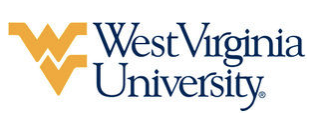 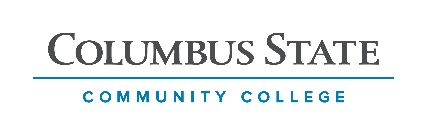 Associate in Arts – Psychology leading toBachelor of Science in Sport and Exercise Psychology (WVU-BS) Suggested Plan of Study*SEPT 373 or approved substituteStudents pursuing a degree in Sport and Exercise Psychology are encouraged to work with their advisors to integrate completion of an academic minor or minors into their programs of study, to the degree allowed within elective hours. WVU offers over 100 minors that complement major fields of study, build on students’ unique interests, expand perspectives, and broaden skills. See http://catalog.wvu.edu/undergraduate/minors/#minorsofferedtext for a list of available minors. Students may begin completion of their minors by utilizing elective hours at Garret College to take equivalent minor requirements.Students transferring to West Virginia University with an Associate of Arts or Associate of Science degree will have satisfied the General Education Foundation requirements at WVU.Students who have questions regarding this articulation agreement or the transferability of coursework may contact the WVU Office of the University Registrar. All other questions should be directed to the WVU Office of Admissions.      The above transfer articulation of credit between West Virginia University and Columbus State Community College, is approved by the Dean, or the Dean’s designee, and effective the date of the signature.   _______________________________    	     ________________________________  	 _________________	       Print Name	 		      Signature	                      		DateJack Watson Ph.D. Dean for WVU’s College of Physical Activity and Sport SciencesColumbus State Community CollegeHoursWVU EquivalentsHoursYear One, 1st SemesterYear One, 1st SemesterYear One, 1st SemesterYear One, 1st SemesterENGL11003ENGL 1013COLS 11001ORIN 1TC1PSY 11003PSYC 1013MATH 11484MATH 1264TOTAL1414Year One, 2nd SemesterYear One, 2nd SemesterYear One, 2nd SemesterYear One, 2nd SemesterPSY23253PSYC 2TC3Foreign Language4Foreign Language4ENGL 23673ENGL 1023SES 26903SEP 2713Natural Science3Natural Science3TOTAL1616Year Two, 1st SemesterYear Two, 1st SemesterYear Two, 1st SemesterYear Two, 1st SemesterVisual Performing Arts Course3Visual Performing Arts Course3SOC 11013SOCA 1013PSY 23313PSYC 2813Natural Science with Lab4Natural Science with Lab4Foreign Language 3Foreign Language3ASC 11901PHIL 1TC1TOTAL1818Year Two, 2nd SemesterYear Two, 2nd SemesterYear Two, 2nd SemesterYear Two, 2nd SemesterPSY 2340 or PSY 2325 3PSYC 241 or PSYC 2513Foreign Language4Foreign Language4History  3History3Literature3Literature3TOTAL1313WEST VIRGINIA UNIVERSITYWEST VIRGINIA UNIVERSITYWEST VIRGINIA UNIVERSITYWEST VIRGINIA UNIVERSITYYear Three, 1st SemesterYear Three, 1st SemesterYear Three, 2nd SemesterYear Three, 2nd SemesterACE 2563PET 1752SEP 2723ATTR 1213SEP 3733SEP 3121200 + Level Sociology Elective3SEP 4253Elective or Minor Course3EXPH 3643Elective or Minor Course3TOTAL15TOTAL15Summer SessionSummer Session*SEP 3733Year Four, 1st SemesterYear Four, 1st SemesterYear Four, 2nd SemesterYear Four, 2nd SemesterSEP 3853SEP 4203SEP 4743SEP 3833COUN 3033EXPH 3653Elective or Minor Course6Elective or Minor Course6TOTAL15TOTAL15